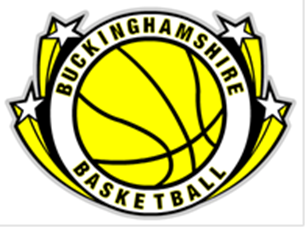 BUCKINGHAMSHIRE BASKETBALL ASSOCIATION 2012 ANNUAL GENERAL MEETINGAGENDADATE: 9.07.2015TIME: 7.15pmLOCATION: Holiday Inn, Weston Turville Aylesbury1Chairman’s Opening Remarks2Apologies3Matters Arising From 2014 AGM4Officers Reports:ChairmanTreasurerSecretaryRegistrarPerformance Pathways CoordinatorMini basketball5Election of Officers6Proposed Changes to Rules/Constitution7AOB